  Attention Parents and Guardians of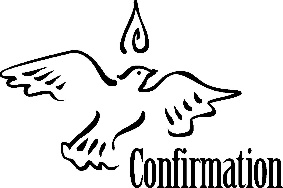 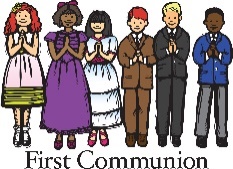 Grade 2 Students        Information Regarding Registration For   1st Communion 2024Our Lady of Fatima Church If you would like your child to receive the Sacraments in the spring of 2024 you MUST follow the steps listed below. PLEASE FOLLOW THESE STEPS:1.	If your child is not yet baptized or was baptized in another Christian community (not in a                Roman Catholic church), contact the Parish Office at 613-722-7661 or info@fatimaparish.ca                           before November 15, 2023 to make arrangements.2.	Visit the parish website at www.fatimaparish.ca. Under “Sacraments & Services” click on “First              Communion/Confirmation” for detailed information and follow the steps for registration.3.	Complete the Registration Form, attach a copy of your child’s baptismal certificate and return to Our Lady of Fatima Parish, 153 Woodroffe Avenue, Ottawa, ON K2A 3T8 att: Sacraments or olfsacrament@gmail.com by November 15, 2023. You may also drop it in the mail slot of the front door of the Rectory (house) at 153 Woodroffe, facing the funeral home, or bring it to the Parish Office Mon-Wed 9am-3pm.Please do not return the form to the school, it must be sent to the church.If your child attends a public or other school – please note preparation sessions will be scheduled. Details to follow.IMPORTANT DATESENROLMENT CEREMONY – 1st Communion – Sunday, January 14, 2024 at 11:30am at Church1ST RECONCILIATION (Prior to 1st Communion) – Thursday, March 21, 2024 at 6:30pm at Church1ST COMMUNION – Our Lady of Fatima School:  Saturday April 13 or 20, 2024 – 4:30pm or Sunday April 21, 2024 – 10:00am; Dr. F.J. McDonald School:  Sunday April 14, 2024 – 10:00am; Public/Other – Sunday April 21, 2024 – 11:30amOnce your child is registered you will receive a confirmation e-mail. Do not hesitate to contact me at olfsacrament@gmail.com should you have any questions.Sincerely, Sonia Lara Torres, Sacramental Preparation LiaisonOUR LADY OF FATIMA PARISH REGISTRATION FOR SACRAMENTS 2023-20241ST COMMUNION    IMPORTANT: Please attach a copy of your child’s baptismal certificate Return to Our Lady of Fatima Parish, 153 Woodroffe Avenue, Ottawa, ON K2A 3T8no later than November 15, 2023Registration is not complete without attached baptismal certificate Please Print ClearlyChild’s Name:	____________________________________________School:		____________________________________________Grade:		___________     Teacher: _______________________Age:			___________Mother’s Name:	____________________________________________Father’s Name: 	____________________________________________Address:		____________________________________________Phone:		____________________________________________E-mail:		____________________________________________By providing your e-mail address you give permission for e-mail notifications regarding Sacramental PreparationIf your child was baptized in a Roman Catholic Church:  Baptism Certificate AttachedChoose Mass date indicated for your school from times available:Our Lady of Fatima:  Saturday, April 13th, 4:30pm_____,Saturday, April 20th, 4:30pm_____, Sunday, April 21st, 10:00am_____Dr. F.J. McDonald:  Sunday, April 14th, 10:00am_____Public/Other:  Sunday, April 21st, 11:30am_____If your child is not yet baptized, or if s/he was baptized in another Christian community (not in a Roman Catholic Church) we need time for the child to be prepared in the best way possible to be received into the Roman Catholic Church.  Please contact the Parish Office before November 15, 2023.My child is not Baptized	          My child was Baptized in another Christian community (not in a Roman Catholic Church), Baptism Certificate attached 			           